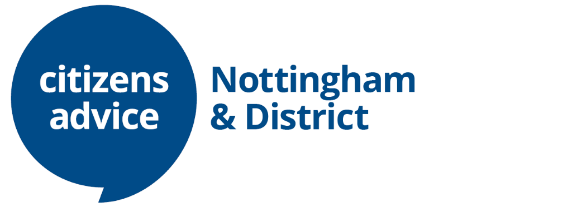 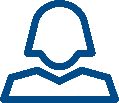 Job description This is an opportunity to:build IT, teamworking and communication skillsincrease your employabilitywork with a range of different people and teams across the organisation, independently and in a team.After completing an introduction to Citizens Advice and training specific for your role, you will:
work closely with the Chief Officer and other members of the management team to provide general office administration supportassist with research into local issues, analyse data and identify trendsassist with the creation of documents illustrating procedures for different projects/processes contact clients via various means (telephone/email) for feedback purposes.maintain and manage appointment system and service diaries.Other duties and responsibilities:uphold the aims and principles of the Citizens Advice service and its equal opportunities policy. abide by health and safety guidelines and share responsibility for own safety and that of colleagues. carry out any other tasks that may be within the scope of the post to ensure the effective delivery and development of the service. Key skills, experience and qualifications:Be open and approachableBe non-judgmental and respect views, values and cultures that are different to your own Have good listening skillsHave excellent verbal and written communication skillsHave good IT skills (preferably MS Office)Be able to research and understand information and explain it to othersBe willing to learn about and follow the Citizens Advice aims, principles and policies, including confidentiality and data protectionBe willing to undertake training in your role, including self-study.Job title: Office Administrator (Kickstart) Hours:25 per week (Monday – Friday)Salary:	National minimum wageReporting to: Management Team